FRC 4909 – Bionics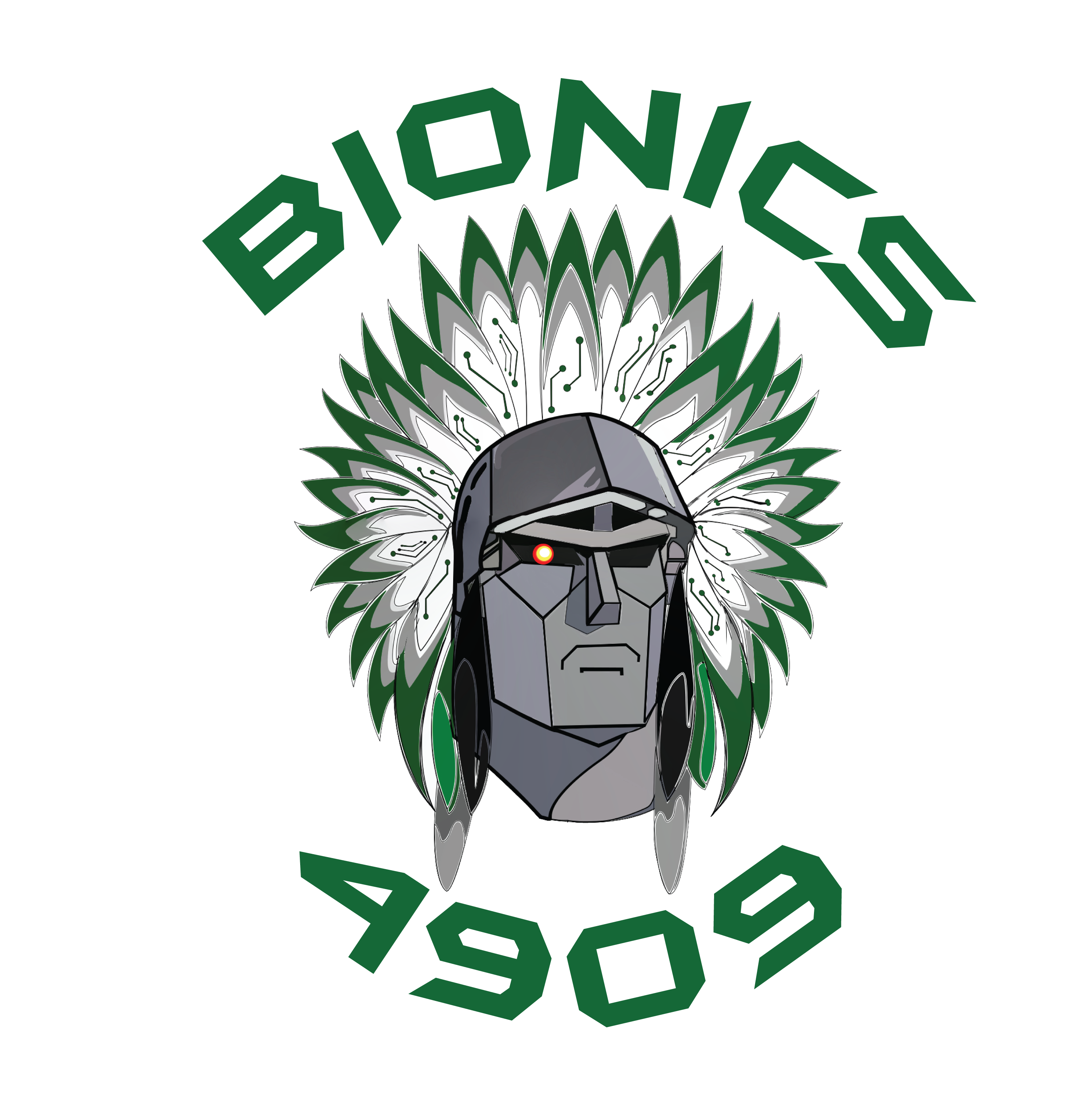 Billerica Memorial High SchoolGame Analysis Guide TemplatePart A – Identifying TasksBenefit to Winning Match (Score 1-100 Arbitrarily)Difficulty to Complete (1-10)Benefit to Difficulty RatioPart B - Prioritization of TasksList of Robot Qualities (What should the robot be like?)List of Robot Functionalities The combination of these two lists act as the Functional Requirements for the robot.How do we build a robot that achieves the stated abilities and qualities?Ways to Score PointsWays to Stop Opponent1122334455Penalties that May Limit Scoring12345Maximum Possible ScoreWays to Score Points1-100Ways to Stop Opponent1-1001122334455Ways to Score Points1-10Ways to Stop Opponent1-101122334455Ways to Score PointsWays to Stop Opponent11223344551234512345